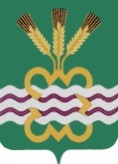 РОССИЙСКАЯ  ФЕДЕРАЦИЯСВЕРДЛОВСКАЯ  ОБЛАСТЬДУМА  КАМЕНСКОГО  ГОРОДСКОГО  ОКРУГАСЕДЬМОЙ  СОЗЫВПРОЕКТ РЕШЕНИЯ  _________________                                                                   			   № _____О внесении изменений и дополнений в Положение о Комитете по архитектуре и градостроительству Администрации МО «Каменский городской округ», утвержденное решением Думы Каменского городского округа № 212 от 22.03.2018 годаВ соответствии Федеральным законом от 06.10.2003 N 131-ФЗ "Об общих принципах организации местного самоуправления в Российской Федерации»,  ст. 52 Федерального закона от 06.03.2006 № 35 – ФЗ «О противодействии терроризму»,  на основании Перечня должностей муниципальной службы, учреждаемых в органах местного самоуправления Каменского городского округа,  утвержденным Решением Думы Каменского городского округа от 06.12.2010 № 353 (в ред. от 24.03.2011 № 378, от 21.02.2013 № 87, от 20.02.2014 № 200, от 20.08.2015 № 373, от 14.04.2016 № 466, от 18.08.2016 № 518, от 15.02.2018 № 198, от 16.08.2018 № 257, от 19.08.2021 № 601, от 23.12.2021 № 35, от 15.09.2022 № 137), руководствуясь, Уставом Каменского городского округа, Дума Каменского городского округа Р Е Ш И Л А:1. Внести в Положение о Комитете по архитектуре и градостроительству Администрации МО «Каменский городской округ» следующие изменения и дополнения :1.1. Пункт 1.1. Раздела 1 изложить в следующей редакции: «1.1. Комитет по архитектуре и градостроительству Администрации муниципального образования "Каменский городской округ" (далее по тексту - Комитет) является отраслевым органом Администрации муниципального образования "Каменский городской округ", наделенным собственными полномочиями по решению вопросов местного значения Каменского городского округа в области архитектуры, градостроительства, строительства и землепользования.».  	1.2. Наименование раздела 3 «Функции Комитета» изложить в следующей редакции: «3. ПОЛНОМОЧИЯ КОМИТЕТА»1.3. Абзац 1 Раздела 3 изложить в следующей редакции: «Комитет в соответствии с возложенными на него задачами выполняет следующие полномочия:».1.4. Пункт 3.15. Раздела 3 изложить в следующей редакции:«3.15. 	Участвует в подготовке документов для проведения торгов (аукционов) по продаже права на заключение договора, предусматривающего размещение нестационарного торгового объекта.».1.5.	Пункт 3.27. Раздела 3 исключить.1.6. 	Пункт 3.36. Раздела 3 изложить в следующей редакции:«3.36. Предоставляет муниципальные услуги:3.36.1. Выдача градостроительного плана земельных участков.3.36.2. Выдача разрешения на строительство объекта капитального строительства.3.36.3. Выдача разрешения на ввод объекта в эксплуатацию.3.36.4. Перевод жилого помещения в нежилое помещение и нежилого помещения в жилое помещение.3.36.5. Согласование проведения переустройства и (или) перепланировки помещения в многоквартирном доме.3.36.6. Присвоение адреса объекту адресации, изменение и аннулирование такого адреса.3.36.7. Предоставление разрешения на отклонение от предельных параметров разрешенного строительства, реконструкции объекта капитального строительства.3.36.8. Предоставление разрешений на условно разрешенный вид использования земельного участка или объекта капитального строительства.3.36.9. Выдача разрешений на установку рекламных конструкций.3.36.10. Предоставление разрешения на использование земель или земельного участка из состава земель, государственная собственность на которые не разграничена, и земель, находящихся в собственности муниципального образования, без предоставления сервитута, публичного сервитута. 3.36.11. Отнесение земель или земельных участков в составе таких земель к определенной категории земель или перевод земель и земельных участков в составе таких земель из одной категории в другую.3.36.12. Изменение одного вида на другой вид разрешенного использования земельного участка и иных объектов недвижимости.3.36.13. Предоставление разрешения на осуществление земляных работ.3.36.14. Предоставление сведений, документов и материалов, содержащихся в государственной информационной системе обеспечения градостроительной деятельности Свердловской области.3.36.15. Выдача документа, подтверждающего проведение основных работ по строительству (реконструкции) объекта индивидуального жилищного строительства, осуществляемому с привлечением средств материнского (семейного) капитала.3.36.16. Направление уведомления о соответствии указанных в уведомлении о планируемом строительстве параметров объекта индивидуального жилищного строительства или садового дома установленным параметрам и допустимости размещения объекта индивидуального жилищного строительства или садового дома на земельном участке.3.36.17.	Направление уведомления о соответствии построенных или реконструированных объектов индивидуального жилищного строительства или садового дома требованиям законодательства Российской Федерации о градостроительной деятельности.3.36.18.	Принятие решения об утверждении документации по планировке территории (проекта планировки территории и (или) проекта межевания территории.1.7. Раздел 3 дополнить пунктом 3.38 следующего содержания:«3.38.	 Комитет при решении вопросов местного значения по участию в профилактике терроризма, а также в минимизации и (или) ликвидации последствий его проявлений:3.38.1. Принимает участие в мероприятиях по профилактике терроризма, а также по минимизации и (или) ликвидации последствий его проявлений, организуемых федеральными органами исполнительной власти и (или) органами исполнительной власти субъекта Российской Федерации.	3.38.2. Принимает участие в реализации мероприятий Комплексного плана по противодействию идеологии терроризма в Российской Федерации на территории Каменского городского округа и другие мероприятия по противодействию идеологии терроризма, а также в минимизации и (или) ликвидации последствий проявлений терроризма в границах Каменского городского округа;3.38.3. Принимает участие в разработке предложений по вопросам участия в профилактике терроризма, а также в минимизации и (или) ликвидации последствий его проявлений; 3.38.4. Принимает меры в части касающейся, выполнения протокольных поручений антитеррористической комиссии в муниципальном образовании «Каменский городской округ»;3.39.5. Осуществляет иные полномочия по решению вопросов местного значения по участию в профилактике терроризма, а также в минимизации и (или) ликвидации последствий его проявлений.».1.8. Пункт 5.3. раздела 5 «Структура и организация деятельности Комитета» изложить в следующей редакции: «Руководство деятельностью Комитета осуществляет председатель отраслевого органа Администрации муниципального образования «Каменский городской округ» - Комитет по архитектуре и градостроительству Администрации муниципального образования «Каменский городской округ», именуемый в дальнейшем - председатель Комитета, в соответствии с действующим законодательством, Уставом городского округа и настоящим Положением.». 2. Опубликовать настоящее Решение в газете «Пламя» и разместить в сети Интернет на официальном сайте муниципального образования «Каменский городской округ». 3. Настоящее Решение вступает в законную силу со дня его принятия.	4. Контроль исполнения настоящего Решения возложить на постоянный Комитет Думы по социальной политике (А.В. Кузнецов).Председатель Думы Каменского городского округа                          Г.Т. ЛисицинаГлава Каменского городского округа                                                   С.А. Белоусов.2.  Раздел 3. Функции Комитета изложить в новой редакции: «3. ПОЛНОМОЧИЯ КОМИТЕТАКомитет в соответствии с возложенными на него задачами выполняет следующие полномочия:3.1. Обеспечивает подготовку, согласование и представление Главой на утверждение Думы Каменского городского округа Генерального плана, Правил землепользования и застройки, а также подготовку предложений о внесении изменений в Генеральный план и Правила землепользования и застройки.3.2. Обеспечивает подготовку и представляет на утверждение Главе городского округа проекты планировки и проекты межевания территорий, а также подготовку предложений по внесению в них изменений.3.3. Обеспечивает реализацию градостроительной документации, разработанной, согласованной и утвержденной в установленном порядке.3.4. Организует работу Комиссии по подготовке проекта "Правила землепользования и застройки муниципального образования "Каменский городской округ".3.5. Организует и проводит публичные слушания по вопросам землепользования и застройки.3.6. Разрабатывает, согласовывает и представляет на утверждение местные нормативы градостроительного проектирования Каменского городского округа.3.7. Участвует в разработке и реализации градостроительных разделов муниципальных программ и программ социально-экономического развития Каменского городского округа.3.8. Ведет план существующей застройки Каменского городского округа (дежурный план).3.9. Подготавливает предложения по установлению и изменению черты Каменского городского округа, населенных пунктов, обеспечивает согласование проектов границ смежных территорий, прилегающих к городскому округу.3.10. Подготавливает предложения Администрации Каменского городского округа по размещению объектов капитального строительства местного значения.3.11. Обеспечивает условия для привлечения инвестиций, в том числе путем предоставления возможного выбора наиболее эффективных видов разрешенного использования земельных участков и объектов капитального строительства.3.12. Подготавливает предложения по совершенствованию нормативной правовой базы Каменского городского округа по вопросам землепользования и застройки.3.13. Вносит предложения по резервированию земельных участков для муниципальных нужд на основании документов территориального планирования.3.14. Участвует в организации конкурсов, аукционов на разработку градостроительной и проектной документации.3.15. 	Участвует в подготовке документов для проведения торгов (аукционов) по продаже права на заключения договора, предусматривающего размещение нестационарного торгового объекта.3.16. Согласует в установленном порядке землеустроительную документацию.3.17. Рассматривает споры в области землепользования и застройки в пределах предоставленной компетенции.3.18. Рассматривает обращения граждан и юридических лиц по вопросам осуществления градостроительной деятельности и принимает решения в пределах компетенции.3.19. Рассматривает и подготавливает материалы справочного характера по запросам государственных органов по вопросам в пределах компетенции.3.20. По письменному запросу, в установленном законом порядке предоставляет заинтересованным организациям материалы градостроительной документации для проектирования.3.21. Запрашивает технические условия на подключение объектов капитального строительства к сетям инженерно-технического обеспечения.3.22. Рассматривает и согласовывает проектно-сметную документацию в части выполнения требований градостроительных планов земельных участков, соблюдения технических условий и требований, требований к архитектурному решению, благоустройству, отделке, декоративно-художественному оформлению и озеленению.3.23. Осуществляет контроль за соблюдением законодательства Российской Федерации в области градостроительства и землепользования в пределах предоставленной компетенции.3.24. Консультирует по вопросам землепользования и застройки.3.25. Подготавливает проекты муниципальных правовых актов в области землепользования и застройки в пределах своей компетенции.3.26. Разрабатывает технические задания в целях реализации полномочий в установленной сфере деятельности.3.27. Участвует в судебных заседаниях в судах различных инстанций по вопросам градостроительной деятельности.3.28. Ведет информационную систему обеспечения градостроительной деятельности на территории Каменского городского округа.3.29. Ведет Федеральную информационную адресную систему в Каменском городском округе.3.30. Ведет адресный реестр на территории Каменского городского округа в электронной форме.3.31. Подготавливает схемы расположения земельных участков на кадастровом плане территории.3.32. Подготавливает заключения по вопросам формирования земельных участков с целью последующего их предоставления в соответствии с документами территориального планирования и градостроительного зонирования городского округа.3.33. Формирует и ведет архив топографо-геодезических, инженерных изысканий и исходно-разрешительной документации по объектам застройки.3.34. Участвует в работе комиссий Администрации Каменского городского округа.3.35. Предоставляет муниципальные услуги:3.35.1. Выдача градостроительного плана земельных участков.3.35.2. Выдача разрешения на строительство объекта капитального строительства.3.35.3. Выдача разрешения на ввод объекта в эксплуатацию.3.35.4. Перевод жилого помещения в нежилое помещение и нежилого помещения в жилое помещение.3.35.5. Согласование проведения переустройства и (или) перепланировки помещения в многоквартирном доме.3.35.6. Присвоение адреса объекту адресации, изменение и аннулирование такого адреса.3.35.7. Предоставление разрешения на отклонение от предельных параметров разрешенного строительства, реконструкции объекта капитального строительства.3.35.8. Предоставление разрешений на условно разрешенный вид использования земельного участка или объекта капитального строительства.3.35.9. Выдача разрешений на установку рекламных конструкций.3.35.10. Предоставление разрешения на использование земель или земельного участка из состава земель, государственная собственность на которые не разграничена, и земель, находящихся в собственности муниципального образования, без предоставления сервитута, публичного сервитута. 3.35.11. Отнесение земель или земельных участков в составе таких земель к определенной категории земель или перевод земель и земельных участков в составе таких земель из одной категории в другую.3.35.12. Изменение одного вида на другой вид разрешенного использования земельного участка и иных объектов недвижимости.3.35.13. Предоставление разрешения на осуществление земляных работ.3.35.14. Предоставление сведений, документов и материалов, содержащихся в государственной информационной системе обеспечения градостроительной деятельности Свердловской области.3.35.15. Выдача документа, подтверждающего проведение основных работ по строительству (реконструкции) объекта индивидуального жилищного строительства, осуществляемому с привлечением средств материнского (семейного) капитала.3.35.16. Направление уведомления о соответствии указанных в уведомлении о планируемом строительстве параметров объекта индивидуального жилищного строительства или садового дома установленным параметрам и допустимости размещения объекта индивидуального жилищного строительства или садового дома на земельном участке.3.35.17.	Направление уведомления о соответствии построенных или реконструированных объектов индивидуального жилищного строительства или садового дома требованиям законодательства Российской Федерации о градостроительной деятельности.3.35.18.	Принятие решения об утверждении документации по планировке территории (проекта планировки территории и (или) проекта межевания территории.3.36. Осуществляет иные полномочия в области землепользования и застройки в соответствии с действующим законодательством Российской Федерации и Свердловской области, Уставом и иными муниципальными правовыми актами муниципального образования «Каменский городской округ».3.37.	Комитет при решении вопросов местного значения по участию в профилактике терроризма, а также в минимизации и (или) ликвидации последствий его проявлений:3.37.1. Принимает участие в мероприятиях по профилактике терроризма, а также по минимизации и (или) ликвидации последствий его проявлений, организуемых федеральными органами исполнительной власти и (или) органами исполнительной власти субъекта Российской Федерации.	3.37.2. Принимает участие в реализации мероприятий Комплексного плана по противодействию идеологии терроризма в Российской Федерации на территории Каменского городского округа и другие мероприятия по противодействию идеологии терроризма, а также в минимизации и (или) ликвидации последствий проявлений терроризма в границах Каменского городского округа;3.37.3. Принимает участие в разработке предложений по вопросам участия в профилактике терроризма, а также в минимизации и (или) ликвидации последствий его проявлений; 3.37.4. Принимает меры в части касающейся, выполнения протокольных поручений антитеррористической комиссии в муниципальном образовании «Каменский городской округ»;3.37.5. Осуществляет иные полномочия по решению вопросов местного значения по участию в профилактике терроризма, а также в минимизации и (или) ликвидации последствий его проявлений.1.3. Пункт 5.3. раздела 5 «Структура и организация деятельности Комитета» изложить в новой редакции: «Руководство деятельностью Комитета осуществляет председатель отраслевого органа Администрации муниципального образования «Каменский городской округ» - Комитет по архитектуре и градостроительству Администрации муниципального образования «Каменский городской округ», именуемый в дальнейшем - председатель Комитета, в соответствии с действующим законодательством, Уставом городского округа и настоящим Положением. 2. Опубликовать настоящее Решение в газете «Пламя» и разместить в сети Интернет на официальном сайте муниципального образования «Каменский городской округ». 3. Настоящее Решение вступает в законную силу со дня принятия.	4. Контроль исполнения настоящего Решения возложить на постоянный Комитет Думы по социальной политике (А.В. Кузнецов).Председатель Думы Каменского городского округа                          Г.Т. ЛисицинаГлава Каменского городского округа                                                   С.А. Белоусов